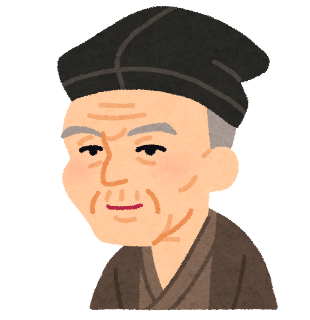 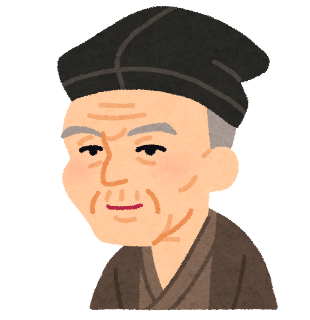 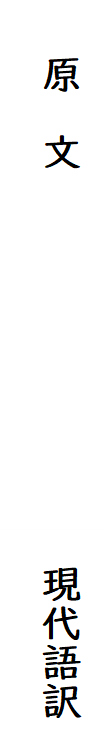 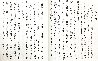 金属製の器。古代の祭具だが、ここでは室内装飾用か。 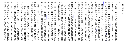 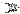 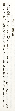 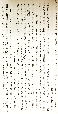 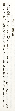 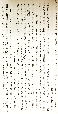 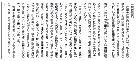 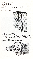 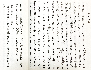 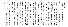 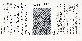 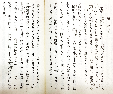 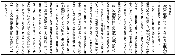 　　　組　　　番名前